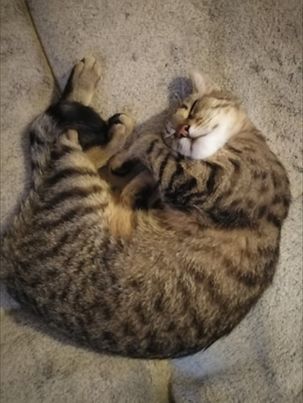 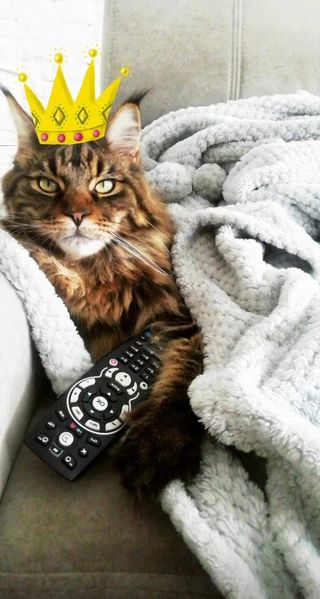 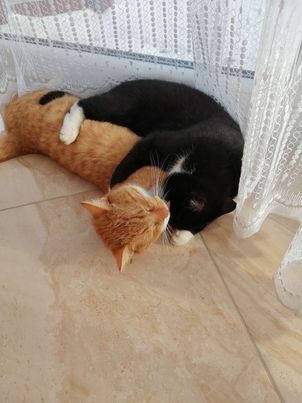 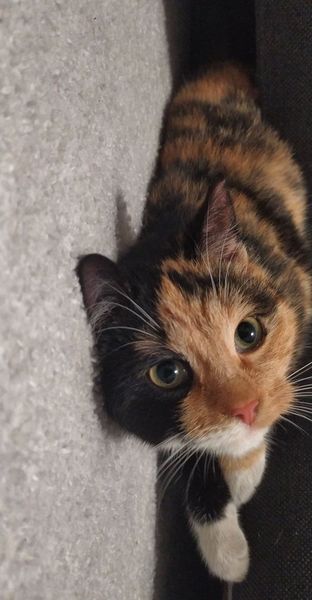 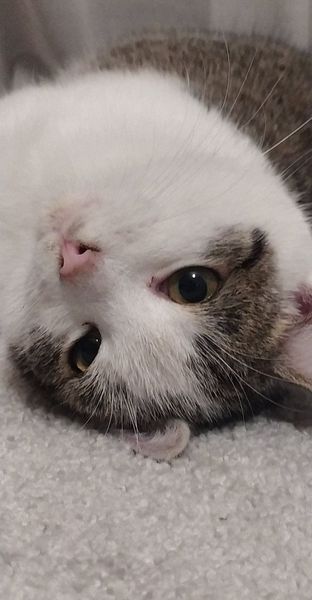 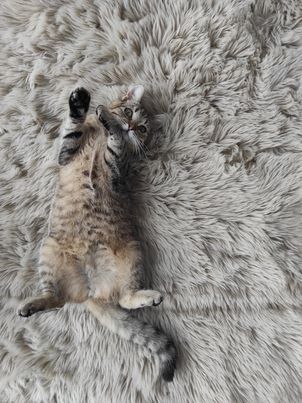 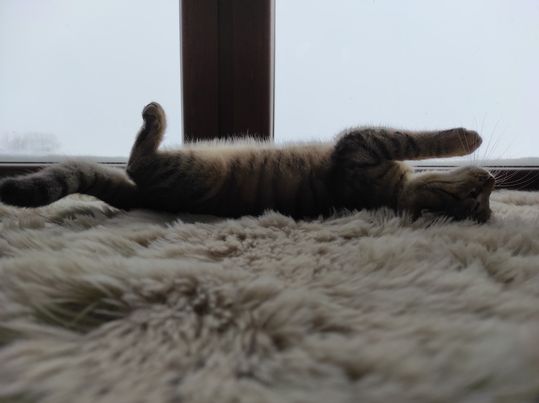 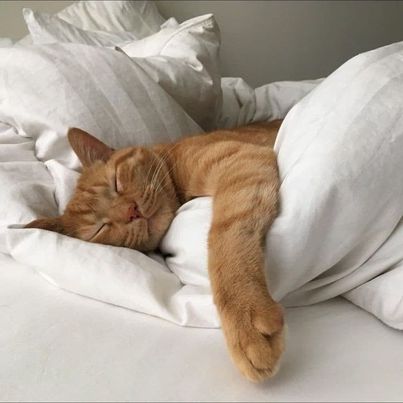 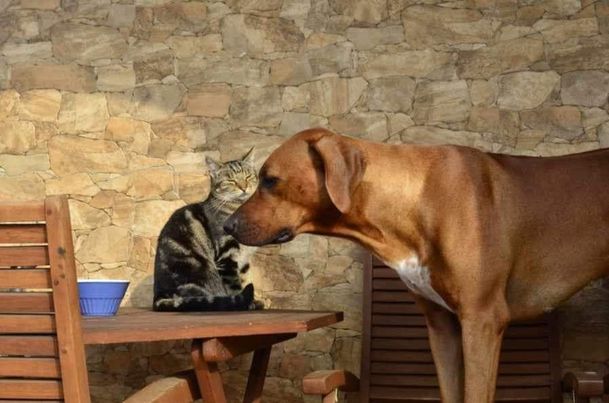 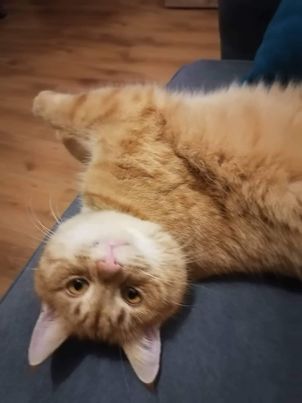 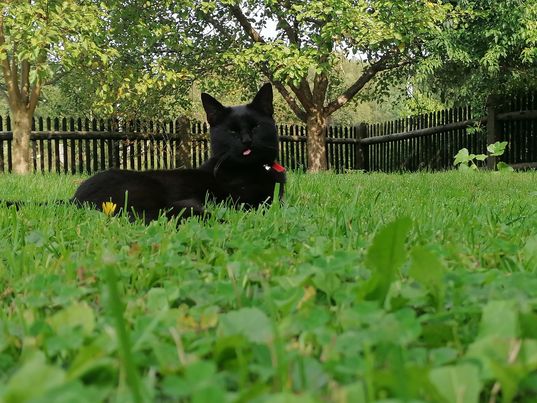 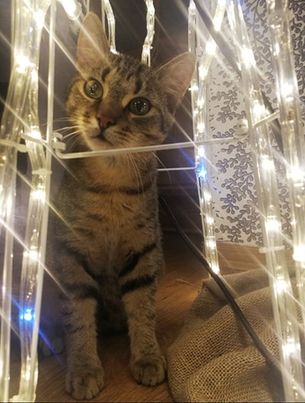 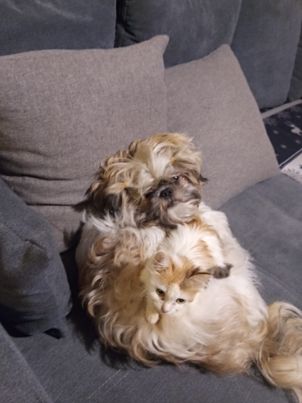 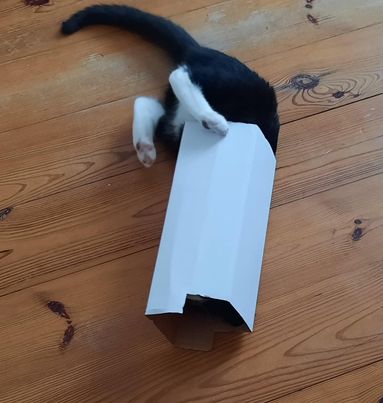 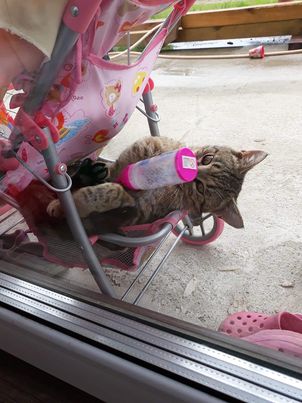 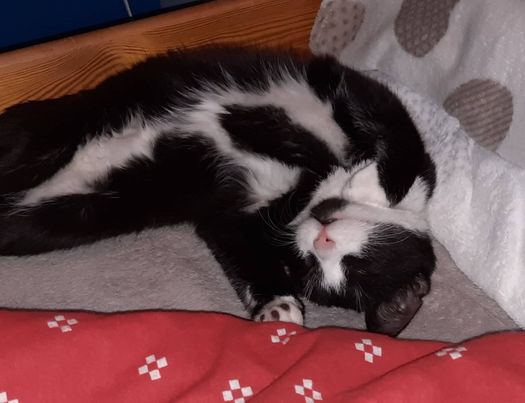 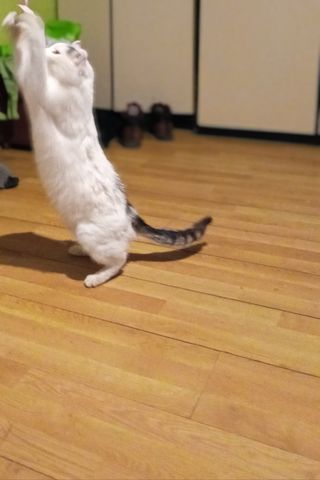 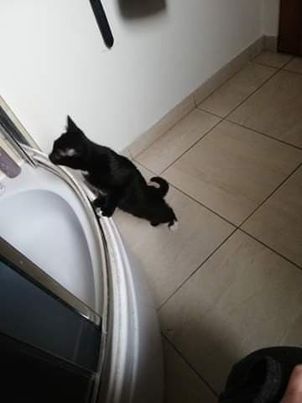 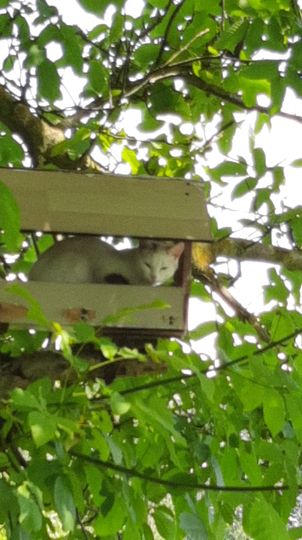 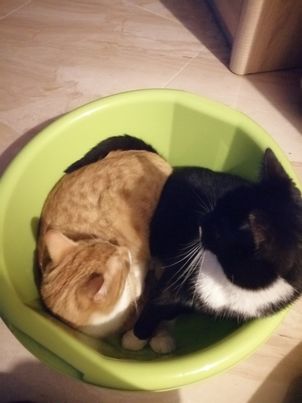 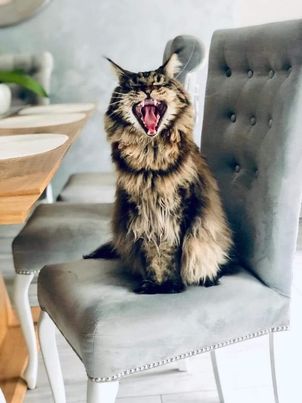 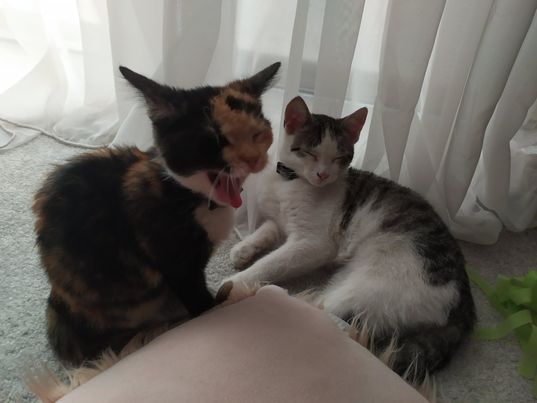 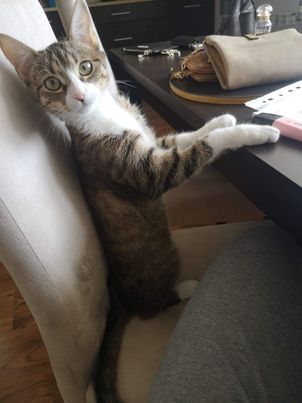 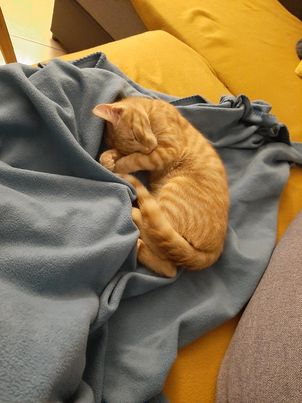 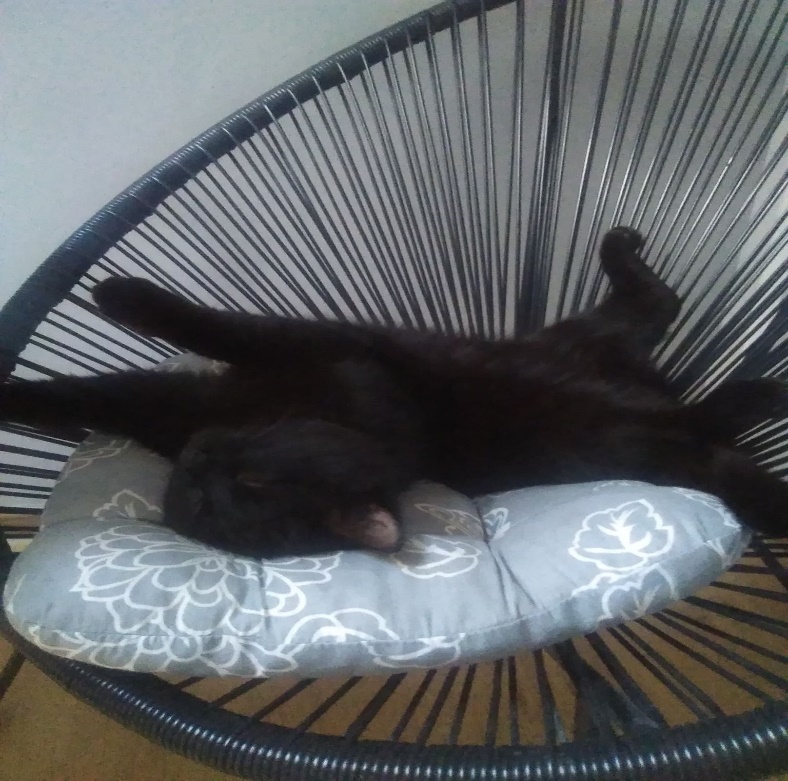 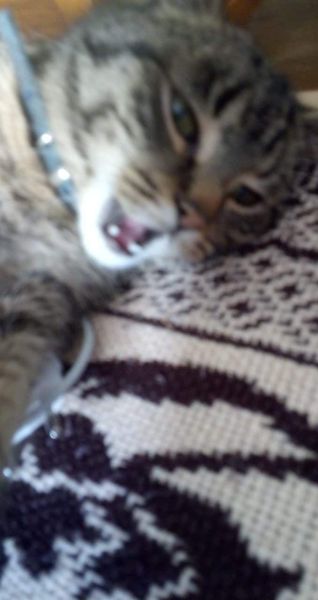 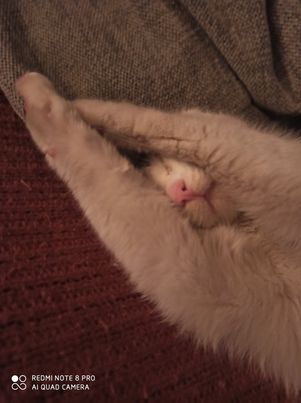 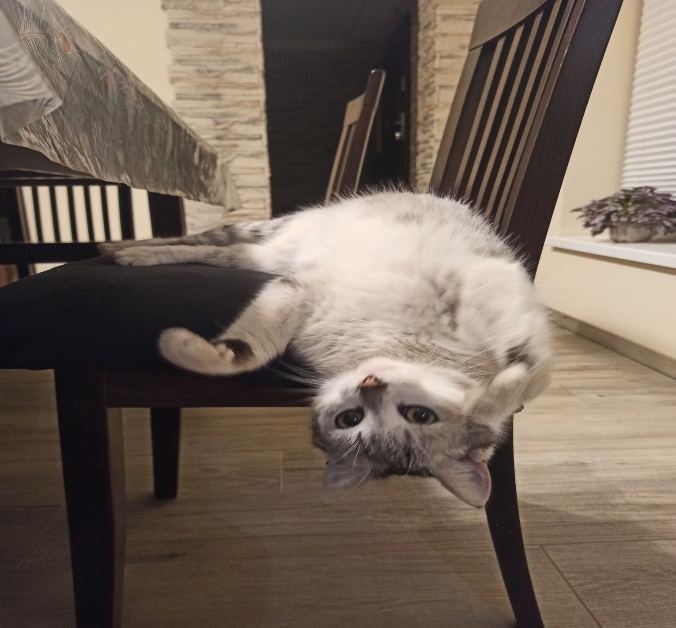 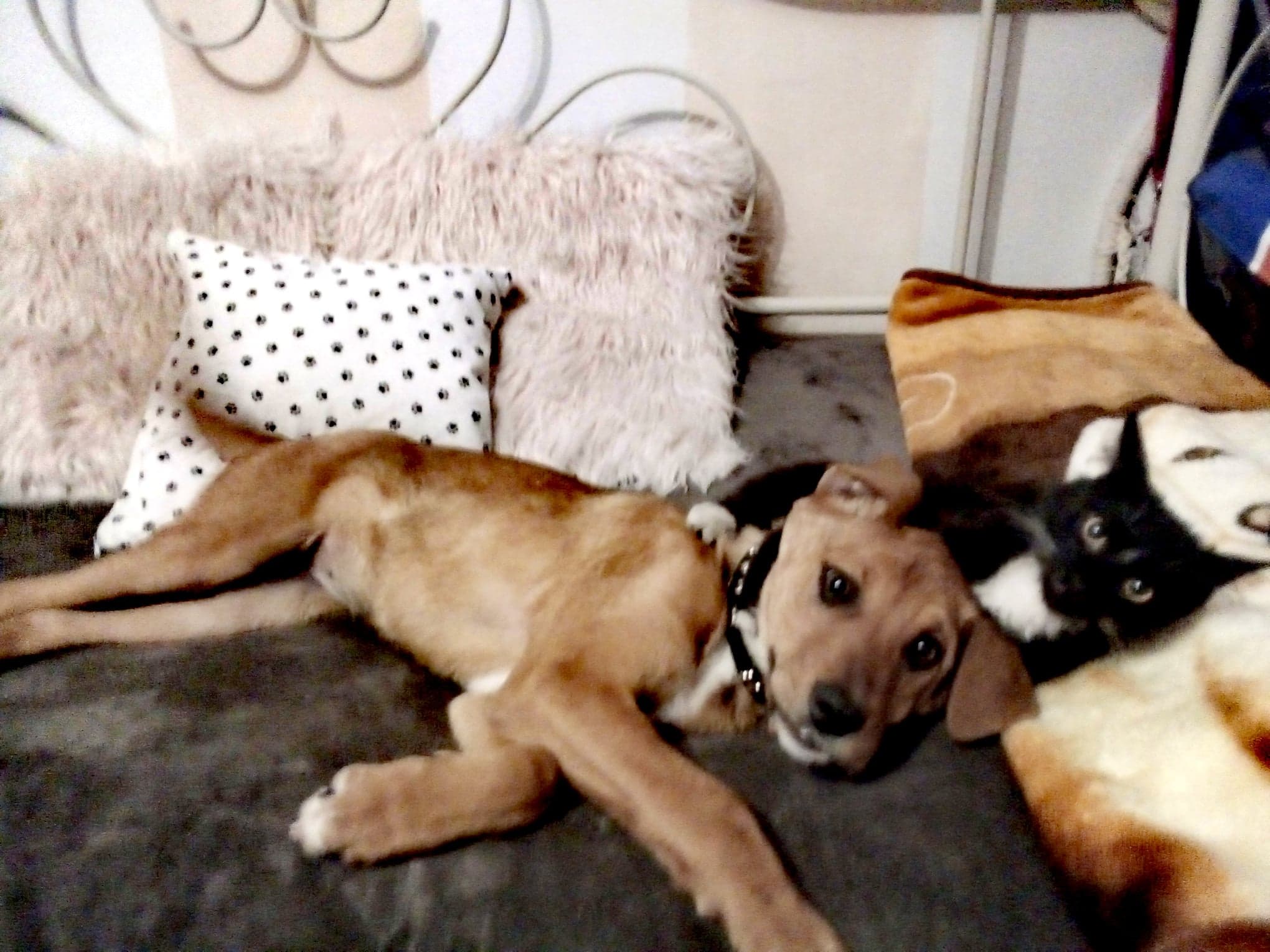 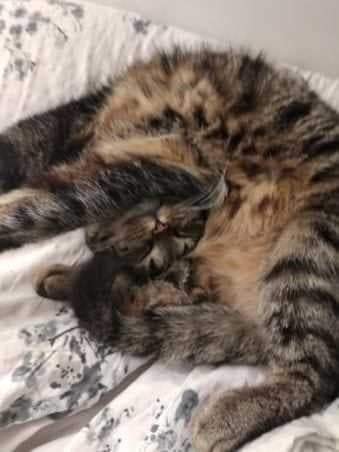 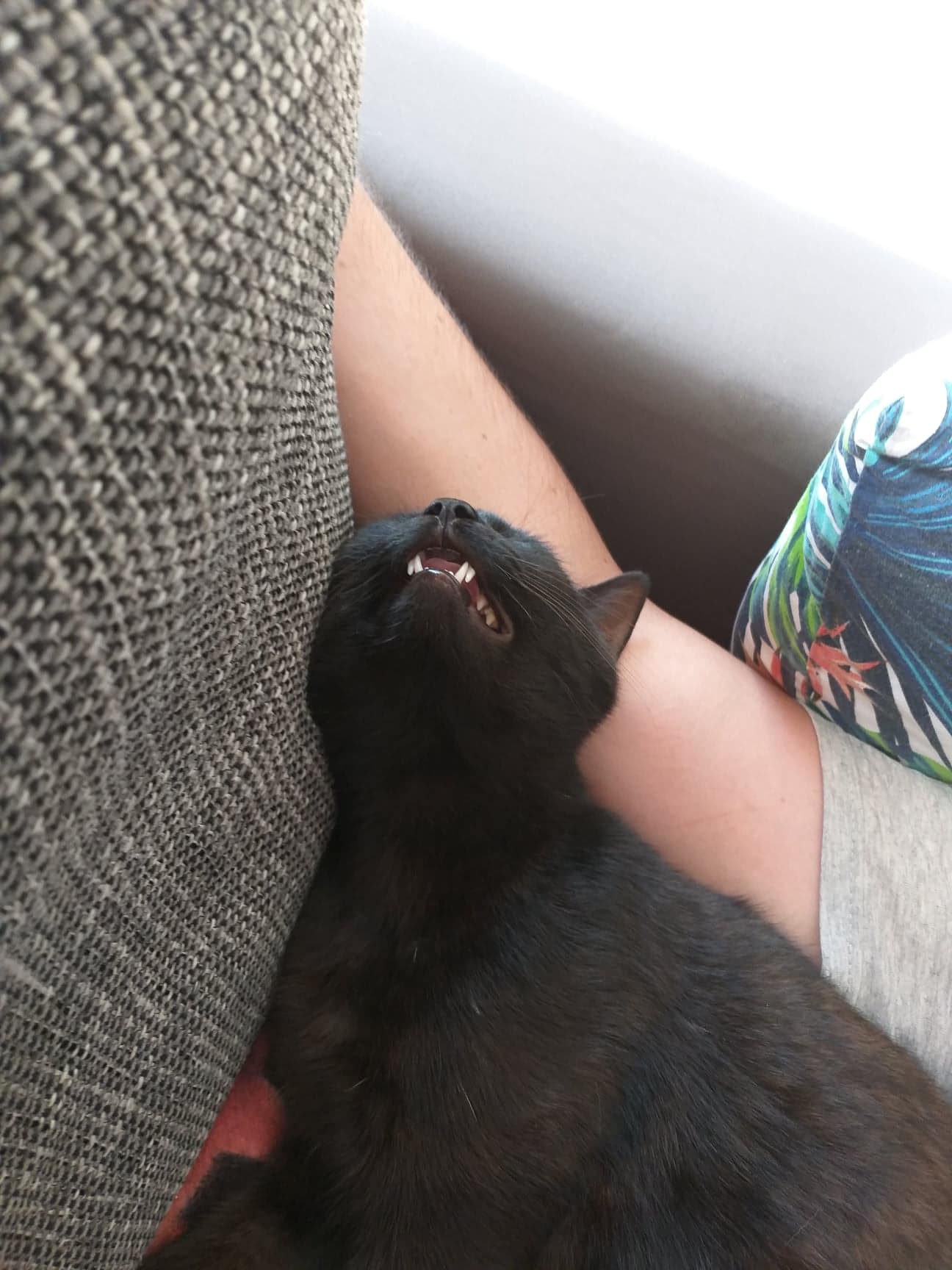 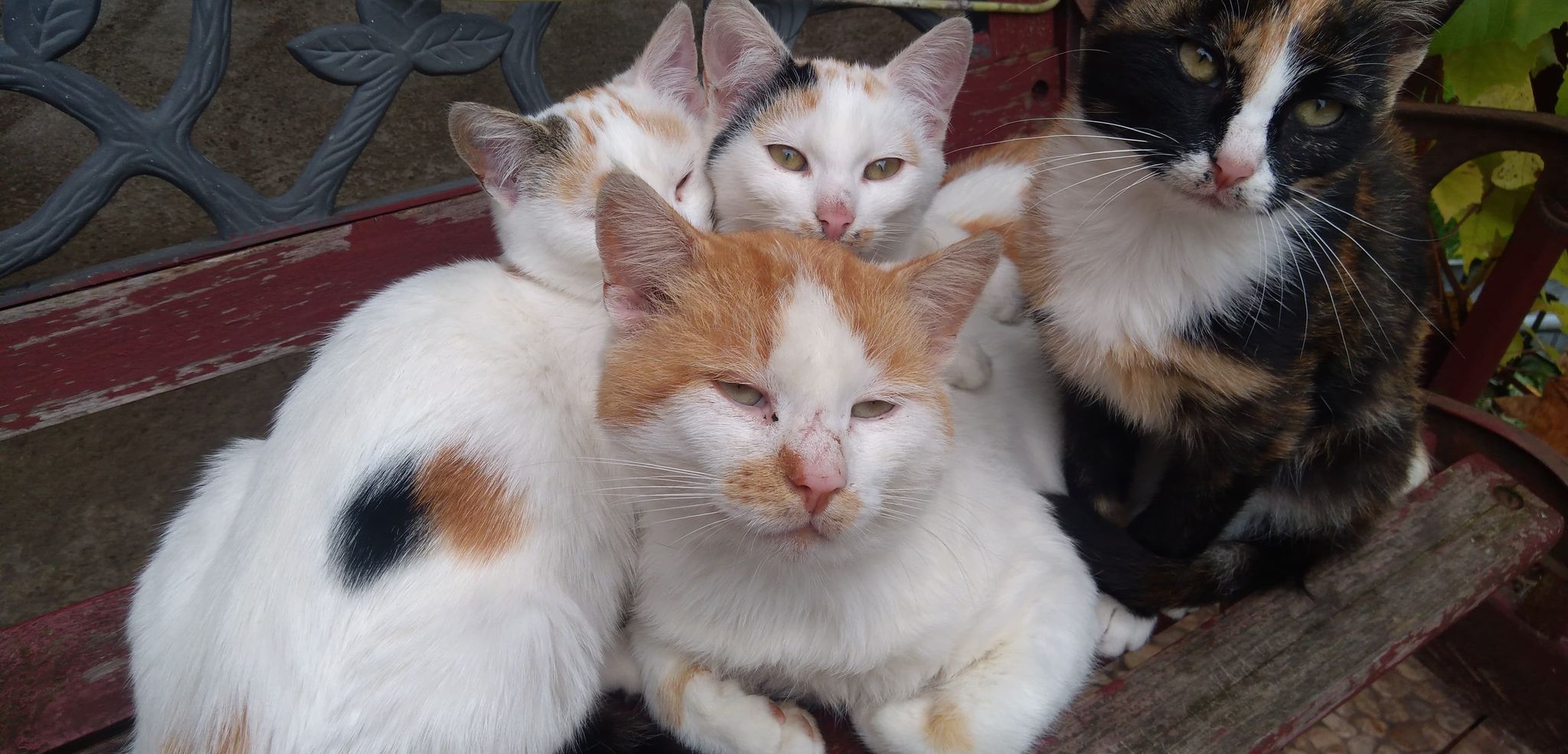 17 luty Dzień KotaBardzo dziękuję wszystkim, którzy wzięli udział w konkursie na najśmieszniejsze zdjęcie swojego kota. Oto zdjęcia, które otrzymałam wszystkie są ciekawe i wyjątkowe.Osoby, które przysłały mi zdjęcia otrzymały pochwałę. Świętujcie dzisiejszy dzień z swoimi pupilkami i sprawcie aby czuły się dzisiaj wyjątkowo, bo to w końcu ich święto.Pozdrawiam Katarzyna Mówińska